ΔΙΚΑΙΟΛΟΓΗΤΙΚΑ ΣΥΝΤΑΞΙΟΔΟΤΗΣΗΣ ΕΚΠΑΙΔΕΥΤΙΚΩΝ (ΠΑΡΑΙΤΗΣΕΙΣ ΣΤΟ ΤΕΛΟΣ ΤΟΥ ΣΧΟΛΙΚΟΥ ΕΤΟΥΣ)Αίτηση απονομής σύνταξης (σε έξι αντίτυπα πρωτότυπα υπογεγραμμένα).Φωτοαντίγραφο Δελτίου Αστυνομικής Ταυτότητας και των δύο όψεων.Πρόσφατο Πιστοποιητικό Οικογενειακής Κατάστασης (έκδοση από 01/04/2024 και μετά) – να αναγράφονται, εκτός των άλλων, η οικογενειακή μερίδα, η ημερομηνία (κατά περίπτωση) γάμου-θανάτου συζύγου-διαζυγίου, τα παιδιά και η προσωπική τους κατάσταση (έγγαμα, άγαμα). Σε περίπτωση διαζυγίου προσκομίζεται το διαζευκτήριο & δικαστική απόφαση επιμέλειας παιδιών, αν υπάρχουν ανήλικα τέκνα ή ενήλικα που σπουδάζουν. Σε περίπτωση χηρείας να αναγράφεται η ημερομηνία θανάτου του/της συζύγου.Φωτοτυπία της πρώτης σελίδας βιβλιαρίου τραπέζης όπου αναγράφεται καθαρά ο αριθμός λογαριασμού ΙΒΑΝ με πρώτο το όνομα του αιτούντος, στον οποίο θα κατατίθεται η σύνταξη (οποιαδήποτε τράπεζα επιλογής του ενδιαφερόμενου) ή εκτύπωση του αριθμού λογαριασμού IBAN.Πιστοποιητικό στρατολογικής κατάστασης τύπου Α΄ (για τους άνδρες, εφόσον δεν υπάρχει στον Ατομικό Φάκελο του εκπαιδευτικού), το οποίο μπορεί να εκδίδει μέσω της εφαρμογής gov.gr (από το σύνδεσμο https://www.gov.gr/ipiresies/strateuse/stratologike-katastase/pistopoietiko-stratologikes-katastases) με τη χρήση των κωδικών taxisnet. Εάν ο εκπαιδευτικός εργαζόταν με οποιαδήποτε ιδιότητα πριν τον μόνιμο διορισμό του, να προσκομίζεται, αν ήδη υπάρχει, απόφαση ανακεφαλαίωσης ενσήμων ή βεβαίωση καταμέτρησης ενσήμων από τον ΕΦΚΑ ή άλλο ασφαλιστικό φορέα. Σε διαφορετική περίπτωση, να προσκομίζεται βεβαίωση απογραφής μέσω gov.gr (από τον σύνδεσμο https://www.gov.gr/ipiresies/ergasia-kai-asphalise/asphalise/bebaiose-apographes-eephka) με τη χρήση των κωδικών taxinet, όπου θα αναγράφεται ό ΑΦΜ, ο ΑΜΚΑ και ο ΑΜΑ ή ΑΡΙΘΜΟΣ ΣΥΣΤΗΜΑΤΟΣ ΕΦΚΑ).Πρόσφατη βεβαίωση φοιτητικής ιδιότητας παιδιών τρέχοντος εξαμήνου για τα παιδιά (μέχρι και το 24ο έτος ηλικίας) από τη Σχολή φοίτησης στην οποία να αναφέρονται η ημερομηνία πρώτης εγγραφής και η διάρκεια σπουδών ή βεβαίωση φοίτησης στη Β/θμια Εκπ/ση στην περίπτωση που αυτή δεν έχει ολοκληρωθεί (για ενήλικα παιδιά μέχρι το 19ο έτος ηλικίας).Σε περίπτωση που υπάρχει, γνωμάτευση Υγειονομικής Επιτροπής για αναπηρία 67% και άνω του ενδιαφερομένου, ή του/της συζύγου, ή των τέκνων.Σε περίπτωση εξαγοράς χρόνου συντάξιμης υπηρεσίας στο ΓΛΚ (όπως ιδιωτικός χρόνος ασφάλισης, στρατιωτική θητεία, άδεια άνευ αποδοχών για ανατροφή παιδιού και για όσους θεμελιώνουν συνταξιοδοτικό δικαίωμα από 1-1-2011: έτη σπουδών, πλασματικός χρόνος παιδιών):Θα πρέπει να προσκομίζονται όλα τα αποδεικτικά της εξαγοράς (απόφαση, απόδειξη καταβολής του ποσού).Όσοι προτίθενται να εξαγοράσουν τη συντάξιμη υπηρεσία τους στο ΓΛΚ και στα λοιπά ταμεία το δηλώνουν στην αίτηση απονομής.Αν για την εξαγορά δεν έχει εκδοθεί απόφαση/πράξη, να μας ενημερώσετε για τον αριθμό πρωτοκόλλου της αίτησης στο ταμείο, επειδή πρέπει να αναγραφεί στο Δελτίο Ατομικής και Υπηρεσιακής Κατάστασης (ΔΑΥΚ).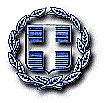 ΕΛΛΗΝΙΚΗ ΔΗΜΟΚΡΑΤΙΑΥΠΟΥΡΓΕΙΟ ΠΑΙΔΕΙΑΣ, ΘΡΗΣΚΕΥΜΑΤΩΝΚΑΙ ΑΘΛΗΤΙΣΜΟΥΠΕΡ/ΚΗ Δ/ΝΣΗ ΠΡΩΤΟΒΑΘΜΙΑΣ & ΔΕΥΤΕΡΟΒΑΘΜΙΑΣ ΕΚΠ/ΣΗΣ ΔΥΤ. ΕΛΛΑΔΑΣΔΙΕΥΘΥΝΣΗ ΠΡΩΤΟΒΑΘΜΙΑΣ ΕΚΠ/ΣΗΣ ΑΧΑΪΑΣΤΜΗΜΑ Γ΄- ΠΡΟΣΩΠΙΚΟΥΕΛΛΗΝΙΚΗ ΔΗΜΟΚΡΑΤΙΑΥΠΟΥΡΓΕΙΟ ΠΑΙΔΕΙΑΣ, ΘΡΗΣΚΕΥΜΑΤΩΝΚΑΙ ΑΘΛΗΤΙΣΜΟΥΠΕΡ/ΚΗ Δ/ΝΣΗ ΠΡΩΤΟΒΑΘΜΙΑΣ & ΔΕΥΤΕΡΟΒΑΘΜΙΑΣ ΕΚΠ/ΣΗΣ ΔΥΤ. ΕΛΛΑΔΑΣΔΙΕΥΘΥΝΣΗ ΠΡΩΤΟΒΑΘΜΙΑΣ ΕΚΠ/ΣΗΣ ΑΧΑΪΑΣΤΜΗΜΑ Γ΄- ΠΡΟΣΩΠΙΚΟΥ